Venn Diagram
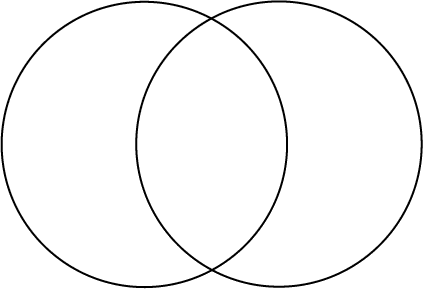 
Consider what the similarities and differences are between both images.Also think about how their lives would differ.